.Note: This dance (and song) is dedicated to all mothers, fathers, guardians and anyone who has given of their love, time & support in nurturing a fellow human being along his/her journey in this lifetime.On a personal note, this dance is specially dedicated to my mom & my mom-in-law (deceased March 2014 ) for guiding me in my life’s journey.Intro:  	32+4 counts (One Restart: on Wall 4 after count 28 , restart facing 12:00)Section 1: R BASIC NC, 1/4R BACK, 1/4R SIDE, CROSS, R BASIC NC, 1/4R BACK, 1/4R SIDE, CROSS, FWD, FWD PRESS		Section 2:	BACK-SWEEP (2X), 3/8L WEAVE, 1/2R PIVOT, HITCH/LIFT, 1/2L, POINT L BACKSection 3: 3/4R TURN, POINT L, CROSS ROCK SIDE, CROSS BACK BACK, CROSS BACK, SIDE 1/4L[Easier option: straighten R drawing L towards R as you make 1/4 turn left(2), point L to left (3)]Section 4:	ACROSS, RECOVER SIDE CROSS, RECOVER, COASTER, JAZZ BOX CROSS**Restart::To Restart, add an ‘&’ count after count 28 (Section 4), on Wall 4.Example below:Contact: linedanz@gmail.comGrateful Heart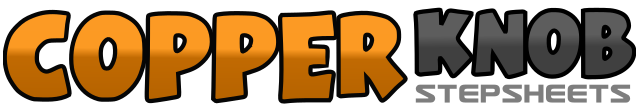 .......Count:32Wall:2Level:Intermediate.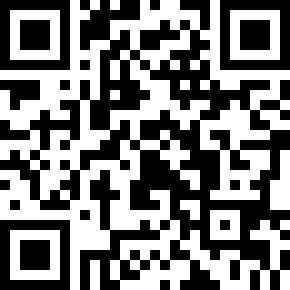 Choreographer:Leong Mei Ling (MY) - May 2014Leong Mei Ling (MY) - May 2014Leong Mei Ling (MY) - May 2014Leong Mei Ling (MY) - May 2014Leong Mei Ling (MY) - May 2014.Music:Gan En De Xin by Ouyang Fei FeiGan En De Xin by Ouyang Fei FeiGan En De Xin by Ouyang Fei FeiGan En De Xin by Ouyang Fei FeiGan En De Xin by Ouyang Fei Fei........1-2&3Step R to right side, step L behind R, cross R over L, 1/4 turn right step back L [3:00] 		continue turning another 1/4 right (weight still on LF) draw R towards L [6:00]4&Step R to right side, cross L over R5-6&7&Step R to right side, step L behind R, cross R over L, 1/4 turn right step back L, 1/4 right step R to side [12:00]8&1Step L fwd to R diagonal, step R fwd, press L fwd [1:30]2-3Recover R, sweep L front to back, step L back, sweep R front to back4&5Step R behind L,  3/8 left step L forward, step R forward [9:00]6&7Step L fwd, 1/2 right step R fwd, draw L towards R (or hitch/lift L beside R) [3:00]8&1Step L fwd, 1/2 turn left step R back, point/extend L behind (prep for 3/4 turn) [9:00]2-3Weight still on R, turn 3/4 right (keeping L tucked close beside R heel), point L to left [6:00]4&5Step L across R, recover weight to R, step L to side6&7&Cross R over L, step L back to left diagonal, step R to right diagonal, cross L over R [6:30]8&1/8 left step R back, 1/4 left step L to side  [3:00]1-2&Step R across L [1:30], recover L, step R to side3-4Step L across R [4:30], recover R **Restart here (Wall 4)5&6Step L back, step R beside L, step L fwd7&8&Step R across L, step L back, step R to side [6:00], step L across R3-4Step L across R, recover R&Step L behind R   (**Restart by squaring to right wall)